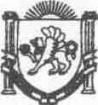 Республика КрымНижнегорский район Администрация Чкаловского сельского поселенияПОСТАНОВЛЕНИЕ№55-Б01.06.2023г.                                                                                                     с.Чкалово «Об утверждении муниципальной программы «Текущий ремонт наружного освещения расположенного на территориях населенных пунктов муниципального образования Чкаловского сельского поселения Нижнегорского района Республики Крым»В рамках реализации Федерального закона «Об общих принципах организации местного самоуправления в Российской Федерации» от 6 октября 2003 г. N 131-ФЗ, ч.1 статьи 179 Бюджетного кодекса Российской Федерации, в соответствии с Законом Республики Крым от 21.08.2014 №54-ЗРК «Об основах местного самоуправления в Республике Крым», Утвержденного распоряжением Совета министров Республики Крым от 30.05.2023 года №846-р, руководствуясь Уставом муниципального образования Чкаловского сельского поселение Нижнегорского района Республики Крым, администрация Чкаловского сельского поселенияПОСТАНОВЛЯЮ:1.	Утвердить муниципальную программу «Текущий ремонт наружного освещения расположенного на территориях населенных пунктов муниципального образования Чкаловского сельского поселения Нижнегорского района Республики Крым», согласно приложения. 1.1. Данная муниципальная программа вступает в силу с момента подписания.2.Настоящее постановление подлежит обнародованию на официальном Портале Правительства Республики Крым на странице Нижнегорский район (nijno.rk.gov.ru) в разделе «Муниципальные образования района», подраздел «Чкаловское сельское поселение» и на Информационном стенде в административном здании Чкаловского сельского совета по адресу: с. Чкалово ул.Центральная 54 а.3.Контроль за исполнением настоящего постановления оставляю за собой.Председатель Чкаловского сельского совета – глава администрации Чкаловского сельского поселения                     									М.Б.ХалицкаяПриложениек постановление администрации Чкаловского сельского поселения Нижнегорского района Республики Крым от 01.06.2023 №55-БМУНИЦИПАЛЬНАЯ ПРОГРАММА«Текущий ремонт наружного освещения расположенного на территориях населенных пунктов муниципального образования Чкаловского сельского поселения Нижнегорского района Республики Крым»ПАСПОРТ муниципальной программы «Текущий ремонт наружного освещения расположенного на территориях населенных пунктов муниципального образования Чкаловского сельского поселения Нижнегорского района Республики Крым»1. Содержание проблемы и обоснование необходимости ее решения программными методамиСистема жизнеобеспечения современного поселения состоит из многих взаимосвязанных подсистем, обеспечивающих жизненно необходимые для населения функции. Одной из таких подсистем является уличное освещение. Как правило, каждому жителю важно, чтобы зона его конкретного обитания была обеспечена нормальными условиями для проживания и безопасности.Система уличного освещения Чкаловского сельского поселения Нижнегорского района Республики Крым включает в себя электролинии, не оборудованные системой уличного освещения территории муниципальных образований Республики Крым по адресу: Республика Крым, Нижнегорский район:- села Чкалово Нижнегорского района Республики Крым вдоль тротуара по ул. Центральной, ул.Школьной, ул.Профсоюзной ,ул.Гагарина, ул.Огородняя, ул.Советская, , ул.Клубная, ул. Победы, пер. Гагарина-Клубная, ул.Дохода СХТ, ул.Восточная, ул. Химиков;- с.Великоселье ул.Победы,ул.Мира, пер. Мира, пер.Победы, ул. Ленина;- с.Луговое ул.Дорожная, ул.Школьная, пер.Дорожный;- с.Степановка (без улицы), -с.Коврово (без улицы). Нормативное состояние уличного освещения - необходимый элемент благоустройства территории сельского поселения.Уличная сеть также является важнейшей составляющей транспортной инфраструктуры.Восстановление уличного освещения на основных магистралях и дворовых территориях поселения светильников и линий наружного освещения позволит повысить безопасность дорожного движения.Уличное освещение в настоящее время не в полной мере соответствует социальным и экономическим потребностям населения. Основными причинами такого положения являются:отсутствие необходимой системы планирования средств на ремонт и содержание уличного освещения, которое до последнего времени осуществляется по остаточному принципу;отсутствие концепции решения этих проблем;дефицит средств на финансирование работ по восстановлению и ремонту уличного освещения.Для решения данной проблемы и достижения качественного освещения улиц сельского поселения необходимо в ближайшей перспективе реализовать намеченные мероприятия по уличному освещению.Программный подход представляется единственно возможным, поскольку позволяет сконцентрировать финансовые ресурсы на конкретных мероприятиях Программы.2. Цели и задачи программыЦелью Программы является качественное и эффективное уличное освещение сельского поселения. Реализация мероприятий Программы создает условия для:улучшение условий и комфортности проживания граждан поселения;-приведение	в	нормативное	состояние	уличного освещения;-повышение	надежности	и	долговечность	сетей	уличного	освещения поселения;повышение	безопасности	дорожного	движения	по	дорогам	общего пользования;повышения уровня благоустройства сельского поселения;снижения уровня криминогенной обстановки.3. Программные мероприятия. Сроки и этапы реализации программыПеречень программных мероприятий приведен в приложениях№1 к Программе. Реализация Программы рассчитана на 2023 год.Прекращение реализации мероприятий Программы осуществляется в случаях прекращения финансирования Программы или досрочного достижения целевых индикативных показателей Программы.4. Ресурсное обеспечение программыОбъем финансового обеспечения Программы составит  997 768,17 рублей в том числе:-за счет средств бюджета Республики Крым 885 768,17 рублей;-за счет средств бюджета МО Чкаловское сельское поселение Нижнегорского района Республики Крым 50 000,00 рублей;- Внебюджетные источники 62 000,00 рублей.Объем ассигнований из бюджета муниципального образования Чкаловское сельское поселение Нижнегорского района Республики Крым на реализацию муниципальной программы утверждается в бюджете по соответствующим статьям расходов на соответствующие годы.Объем финансирования муниципальной программы ежегодно уточняется в соответствии с решением Чкаловского сельского совета Нижнегорского района Республики об утверждении бюджета Чкаловского сельского поселения Нижнегорского района Республики Крым на соответствующий финансовый год и на плановый период. Финансовое обеспечение муниципальной программы осуществляется за счет средств бюджета муниципального образования Чкаловское сельское поселение Нижнегорского района Республики Крым, выделенных на исполнение действующих обязательств на 2023 год и на плановый период 2024 и 2025 годов.Ресурсное обеспечение реализации муниципальной программы представлено в приложении № 2.5. Ожидаемые конечные результаты реализациимуниципальной программыРеализация муниципальной программы позволит добиться 	улучшение условий и комфортности проживания граждан поселения,	повышение	безопасности	дорожного	движения	по	дорогам	общего пользования предотвратит случаи травматизма, гибели людей.Сведения о показателях (индикаторах) муниципальной программы и их значениях представлены в приложении № 3 к муниципальной программе.Достижение данных целей обеспечивается за счет решения задачи по восстановлению системы уличного освещения территорий муниципальных образований Чкаловского сельского поселения Нижнегорского района Республики Крым.6.Контроль за исполнением Муниципальной программыКонтроль за исполнением программы осуществляет администрация Чкаловского сельского поселения Нижнегорского района Республики Крым.Реализация целевой программы Чкаловского сельского поселения Нижнегорского района Республики Крым осуществляется на основе:-	муниципальных контрактов (договоров подряда), заключаемых муниципальным заказчиком программы с исполнителями программных мероприятий в соответствии с Федеральным законом 05.04.2013 № 44-ФЗ "О контрактной системе в сфере закупок товаров, работ, услуг для обеспечения государственных и муниципальных нужд";-	соблюдения условий, порядка, правил, утвержденных федеральными, республиканскими и муниципальными правовыми актами.7.Оценка эффективности социально-экономических и экологических последствий от реализации муниципальной программыОценка эффективности муниципальной программы «Текущий ремонт наружного освещения расположенного на территориях населенных пунктов муниципального образования Чкаловского сельского поселения Нижнегорского района Республики Крым», проводится в соответствии с распоряжением администрации Чкаловского сельского поселения Нижнегорского района Республики Крым от 25 декабря  2017 года № 256 «Об утверждении Методики оценки эффективности реализации муниципальных целевых.Приложение №1 к муниципальной программе «Текущий ремонт наружного освещения расположенного на территориях населенных пунктов муниципального образования Чкаловского сельского поселения Нижнегорского района Республики Крым»Перечень основных мероприятий муниципальной программы«Текущий ремонт наружного освещения расположенного на территориях населенных пунктов муниципального образования Чкаловского сельского поселения Нижнегорского района Республики Крым»Приложение №2 к муниципальной программе «Текущий ремонт наружного освещения расположенного на территориях населенных пунктов муниципального образования Чкаловского сельского поселения Нижнегорского района Республики Крым»Ресурсное обеспечение реализации муниципальной программы«Текущий ремонт наружного освещения расположенного на территориях населенных пунктов муниципального образования Чкаловского сельского поселения Нижнегорского района Республики Крым»Приложение №3 к муниципальной программе «Текущий ремонт наружного освещения расположенного на территориях населенных пунктов муниципального образования Чкаловского сельского поселения Нижнегорского района Республики Крым»Сведения о показателях (индикаторах) муниципальной программы «Текущий ремонт наружного освещения расположенного на территориях населенных пунктов муниципального образования Чкаловского сельского поселения Нижнегорского района Республики Крым»Состав и значение целевых показателей (индикаторов) подлежит уточнению в процессе реализации муниципальной программыНаименование ПрограммыМуниципальная программа «Текущий ремонт наружного освещения расположенного на территориях населенных пунктов муниципального образования Чкаловского сельского поселения Нижнегорского района Республики Крым»Основание дляразработки ПрограммыАдминистрация Чкаловского сельского поселенияНижнегорского района Республики КрымОтветственныйисполнитель ПрограммыАдминистрация Чкаловского сельского поселенияНижнегорского района Республики КрымУчастники ПрограммыАдминистрация Чкаловского сельского поселенияНижнегорского района Республики КрымЦели Программыулучшение условий и комфортности проживания граждан;приведение	в	нормативное	состояние	уличного освещения;повышение	надежности	и	долговечности	сетей уличного освещения;повышение безопасности дорожного движения; повышение	уровня	благоустройства	сельского поселения;снижение	уровня	криминогенной	обстановки	натерритории сельского поселения.Задачи Программывосстановление	системы	уличного	освещениясельского поселенияЦелевые индикаторы ипоказатели Программыколичество	светильников	и опор для восстановления уличного освещения территории муниципального образования Чкаловское сельское поселение Нижнегорского района Республики КрымЭтапы и срокиреализации Программы2023-2025гг.Объёмы финансового обеспеченияОбъем финансового обеспечения Программы составит  997 768,17 рублей в том числе:-за счет средств бюджета Республики Крым 885 768,17 рублей;-за счет средств бюджета МО Чкаловское сельское поселение Нижнегорского района Республики Крым 50 000,00 рублей;- Внебюджетные источники 62 000,00 рублей;Ожидаемые результаты реализации ПрограммыПовышение уровня безопасности и благоустройства территории сельского поселенияРазвитие	положительных	тенденций	в	создании благоприятной среды жизнедеятельности;Повышение степени удовлетворенности населения уровнем безопасности и благоустройства№ п/пНаименование основных мероприятийОтветственный исполнитель муниципальной программы, основного мероприятияСрок реализацииСрок реализацииОжидаемый непосредственный результат реализации основного мероприятия (краткое описание)№ п/пНаименование основных мероприятийОтветственный исполнитель муниципальной программы, основного мероприятияначало(год)окончание (год)Ожидаемый непосредственный результат реализации основного мероприятия (краткое описание)1234561Обеспечение мероприятий по «Текущий ремонт наружного освещения расположенного на территориях населенных пунктов муниципального образования Чкаловского сельского поселения Нижнегорского района Республики Крым»1.1.Работы по текущему ремонту наружного освещения расположенного вдоль тротуара по ул. Центральной, ул.Школьной, ул.Профсоюзной села Чкалово Нижнегорского района Республики КрымАдминистрация Чкаловского сельского поселения Нижнегорского района Республики Крым20232025Повышение уровня безопасности и благоустройства территории сельского поселенияРазвитие положительных тенденций в создании благоприятной среды жизнедеятельности;Повышение степени удовлетворенности населения уровнем безопасности и благоустройстваНаименование муниципальной программыОтветственный исполнительИсточник финансирования (наименование источников финансирования)Оценка расходов по годам реализации муниципальной программы ( руб.)Оценка расходов по годам реализации муниципальной программы ( руб.)Оценка расходов по годам реализации муниципальной программы ( руб.)Наименование муниципальной программыОтветственный исполнительИсточник финансирования (наименование источников финансирования)202320242025123456Муниципальная программа «Текущий ремонт наружного освещения расположенного на территориях населенных пунктов муниципального образования Чкаловского сельского поселения Нижнегорского района Республики Крым»Администрация Чкаловского сельского поселения Нижнегорского района Республики КрымВсего:997 768,170,000,00Муниципальная программа «Текущий ремонт наружного освещения расположенного на территориях населенных пунктов муниципального образования Чкаловского сельского поселения Нижнегорского района Республики Крым»Администрация Чкаловского сельского поселения Нижнегорского района Республики Крымв т.ч. по отдельным источникам финансирования:Муниципальная программа «Текущий ремонт наружного освещения расположенного на территориях населенных пунктов муниципального образования Чкаловского сельского поселения Нижнегорского района Республики Крым»Администрация Чкаловского сельского поселения Нижнегорского района Республики КрымФедеральный бюджет0,000,000,00Муниципальная программа «Текущий ремонт наружного освещения расположенного на территориях населенных пунктов муниципального образования Чкаловского сельского поселения Нижнегорского района Республики Крым»Администрация Чкаловского сельского поселения Нижнегорского района Республики КрымБюджет Республики Крым885 768,170,000,00Муниципальная программа «Текущий ремонт наружного освещения расположенного на территориях населенных пунктов муниципального образования Чкаловского сельского поселения Нижнегорского района Республики Крым»Администрация Чкаловского сельского поселения Нижнегорского района Республики КрымБюджет МО Чкаловское сельское поселение Нижнегорского района Республики Крым50 000,000,000,00Муниципальная программа «Текущий ремонт наружного освещения расположенного на территориях населенных пунктов муниципального образования Чкаловского сельского поселения Нижнегорского района Республики Крым»Администрация Чкаловского сельского поселения Нижнегорского района Республики КрымВнебюджетные средства62 000,000,000,00№ п/пПоказатель (индикатор) (наименование)Единица измеренияВсегоВ том числе:В том числе:В том числе:№ п/пПоказатель (индикатор) (наименование)Единица измеренияВсегоЗначение реализации муниципальной программы показателей по годам:Значение реализации муниципальной программы показателей по годам:Значение реализации муниципальной программы показателей по годам:2023*202420251.Работы по текущему ремонту наружного освещения расположенного вдоль тротуара по ул. Центральной, ул.Школьной, ул.Профсоюзной села Чкалово Нижнегорского района Республики Крым1.1.Общая протяженность системы уличного освещения поселениякм2,7502,7501.2.Количество светильников (фонарей, плафонов)шт.39391.3.Количество опор на объектешт.3939